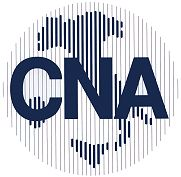 Confederazione Nazionale  dell’ Artigianato e della  Piccola  e  Media ImpresaAssociazione Provinciale di PiacenzaAgli Organi d’InformazioneCOMUNICATO STAMPAOGGETTO: il cordoglio di CNA Piacenza per la scomparsa del dott. Cesare Betti.Piacenza, 14 marzo 2020 - “Oggi, purtroppo, perdiamo un collega, un amico, ma soprattutto un uomo che ha dedicato, con grande competenza e passione, tutto il proprio impegno lavorativo per la crescita e per il miglioramento del tessuto imprenditoriale piacentino”.Così CNA Piacenza - attraverso il Direttore Enrica Gambazza e il Presidente provinciale, Giovanni Rivaroli - ricorda il dott. Cesare Betti, per quasi vent’anni Direttore dell’Associazione Industriali di Piacenza, scomparso improvvisamente oggi. “Cesare ha saputo farsi apprezzare, stimare e ben volere non soltanto per le sue doti, le sue competenze professionali e per la capacità di interpretare il suo ruolo in Confindustria, ma anche per la sua spontaneità e per l’umanità che metteva nel suo lavoro. Era una persona positiva e propositiva e con queste sue doti ha spesso saputo superare le ideali divisioni che esistono tra le Associazioni di categoria del nostro territorio, ottenendo risultati proprio grazie al coinvolgimento e alla condivisione che sapeva creare. Esprimiamo i sensi del nostro cordoglio ai suoi familiari e a tutta la struttura dell’Associazione Industriali di Piacenza”.CNA PIACENZAUfficio Stampa 